アンケート（福本）画像1～6について以下の質問について5段階評価でお答えてください。なお、5に近いほど「そう思う」、1に近いほど「そうは思わない」とします。画像1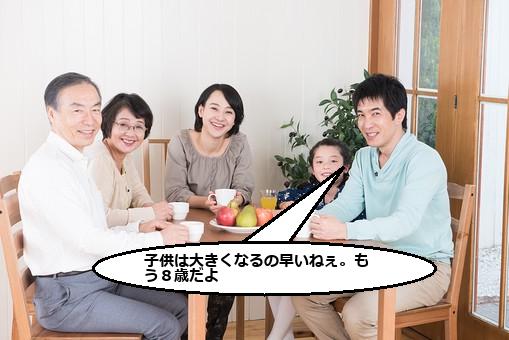 画像2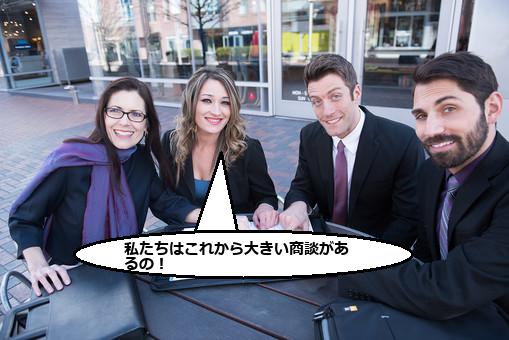 画像３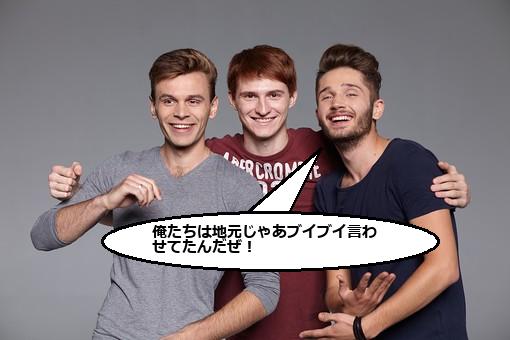 画像4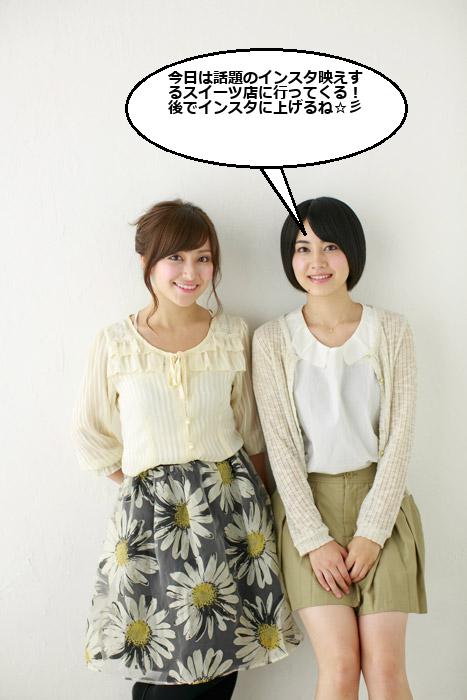 画像5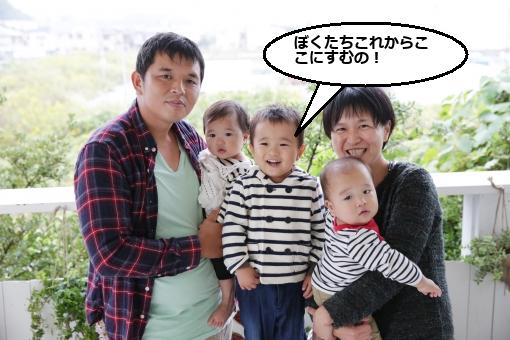 画像6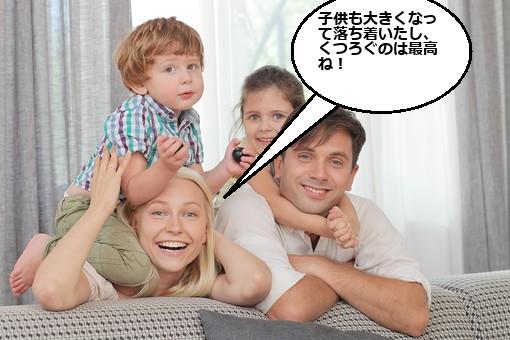 吹き出しを入れた画像を見て，どれくらい漫画らしいと思いましたか？1. 1    2.  1    3. 2   4. 2   5.  1    6.  1   吹き出しを配置する位置は適切だと思いましたか？1. 3     2. 4     3. 5    4.  2   5. 3    6. 2   吹き出しの大きさは適切だと思いましたか？1. 3     2.  3    3.  4   4.  2   5. 4    6. 3   セリフは読みやすかったですか？1.  2    2. 2     3. 2    4. 2    5. 2    6.  2  どの画像が1番漫画らしいと思いましたか？    4    その他、ご意見等があれば以下に記入してください(任意)